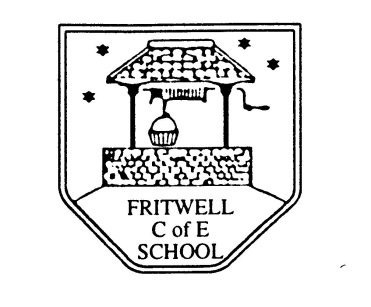 Breakfast Club Booking FormEach session costs £6 and runs from 7.40 - 8.40am.  Payments will be added to Parent Pay.Child’s Name: …………………………………………………………………………………………………………….                                                                             Date: ……………………….                                             Summer Term 1	Tuesday 9th Jan to Friday 9th Feb							Academic Year 2023-2024DAYWeek Beg8th JanWeekBeg15th JanWeek Beg22nd JanWeekBeg29th JanWeekBeg5th FebMondayXTuesdayWednesdayThursdayFriday